        Rochdale MBC Licensing Proposed Penalty Points Scheme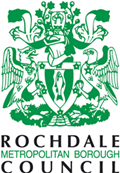 Ticks indicate potential recipients of penalty points for infringements.Certain infringements may result in both drivers, proprietors or operators receiving penaltypoints. Points may be awarded to one or several persons depending upon the nature of theinfringement, however each case must be decided upon its own merits.Where there is a range in points available, the Authorised officer has the discretion to award the number of points according to the severity of the breach.Certain matters are specific to hackney carriages, private hire drivers or private hire operators.* The points applicable that maybe awarded by Authorised Officers. If the matter is referred to the Licensing Panel, the Panel may impose up to 12 points.Offence(s) / Breach of Condition(s)Points Applicable*DriverVehicle Proprietor or Operator1Failure to notify, in writing, the Council of change ofaddress within 7 calendar days.32Failure to produce relevant documents including failing to provide proof of insurance within timescale when requested by an Authorised Officer.33Failure to carry fire extinguisher.34Failure to use authorised roof light.35Evidence of smoking in vehicle.36Failure to wear driver’s badge in such a position and manner as to be plainly and distinctly visible.37Unsatisfactory appearance of driver.38Failure to issue receipt on request 39Failure to return vehicle licence/plate and/or Private Hire Drivers/Hackney Carriage Drivers licence/badge within 7 days after due notice following expiry, revocation or suspension of such licence.310Cause excessive noise from any radio or sound-reproducing equipment311Operating the horn as a means of signalling that the vehicle has arrived312Failure to give assistance, without reasonable cause, with loading/unloading luggage to or from any building or place. 313Failure to display fare card.314Failure to comply with any other conditions and by-laws contained in the Private Hire/Hackney Carriage Driver’s conditions, vehicle conditions and Private Hire Operator conditions. 315Failure to take found property to the Licensing Office within 72 hours of finding316Unsatisfactory condition of vehicle, interior and/orexterior.317Failure to display external/internal licence plate orsigns as required.318Displaying unauthorised, unsuitable or inappropriate sited signs or advertisements in or on the vehicle.319Using a non-calibrated taximeter.320Displaying any feature on private hire vehicle thatmay suggest that it is a taxi.321Failure to carry spare wheel / Gel as per the requirement of Vehicle Compliance Testing 322Driving or attempting to drive a licensed vehicle with a bald tyre.3 per tyre23CCTV not conforming to the Council’s requirements.324Parking a Vehicle contrary to Road Traffic Regulations325Using a licensed vehicle with a bulb not operational i.e. light bulb, brake light, indicator bulb, fog light etc326Failure to report, in writing, within 72 hours of accident or damage to licensed vehicle, which would cause the vehicle to breach licence condition.427Failure to notify transfer of Private Hire or HackneyCarriage vehicle licence within 14 days.428Unreasonable prolongation of journeys or anymisconduct regarding the charging of fares.429Failure to observe rank discipline (relating to Hackney Carriage Drivers)430Allowing a Private Hire Vehicle to use a Hackney Carriage stand431Failure to produce Hackney Carriage or Private Hirevehicle for testing when required.432Providing false or misleading information on licence application form / failing to provide relevant information or the relevant fee.633Failure to maintain records in a suitable form of thecommencement and cessation of work of each driver each day.634Failure to produce on request records of drivers work activity.635Failure to maintain proper records of private hirevehicle.636Failure to keep or produce records of Private Hirebookings or other documents required to be kept orproduced.637Failure to notify, in writing as soon as is reasonably practicable, a change in medical circumstances.638Misleading use of the words ‘Taxi’ or ‘Cab’ onadvertising materials.639Failure to notify the Council immediately, in writing, of any motoring and/or criminal convictions and/or cautions, warnings, reprimands during initial application and/or the period of current licence.640Failure to display valid and current vehicle excise licence.641Obstruction of an Authorised officer or Police officerin the execution of his/her duties.642Driving whilst using a mobile phone or the contravention of  any other driving/road traffic offence, whether convicted or not643Urinating or defecating in a public place644Carrying more passengers than stated on the vehiclelicence.645Modifying a vehicle without the consent of the Council.646Displaying the incorrect Operator Award or advertising the incorrect Award647Driving a licensed Private Hire/Hackney Carriage vehicle without a valid Private Hire/Hackney Carriage Driver’s Licence948Plying for hire.1249Driver not holding a current DVLA Licence.1250Using an unlicensed vehicle or licensed vehicle without valid and current motor insurance for Private Hire / Hackney Carriage purposes.1251Failure to carry an assistance dog without the requisite valid and current exemption.1252Failure to ensure the reasonable safety of passengers conveyed in, entering or leaving the vehicle1253Using a vehicle subject to a suspension order issuedby an Authorised officer or a Police officer.1254Using a vehicle for which the licence has beenrevoked.1255Failure to comply with the requirements for the safe carrying of a wheelchair.1256Driving or attempting to drive vehicle when unfit through drugs or being in possession of drugs whilst in vehicle 1257Unsatisfactory/Inappropriate behaviour or conduct of driver (May be referred to the Panel)1-1258Failure to behave in a civil and orderly manner(May be referred to the Panel)1-1259Refusal to accept hiring without reasonable causee.g. Drunk or rude customer etc. (May be referred to the Licensing Panel)1-1260Appeal of points by way of Licensing Panel.4-12